Отчет проделанной работеМБУ ДК «Восток» с 09 января по 15 января 2023 года14.01 на городской площади проведена предпраздничная и первая в новом году Зарядка Чемпионов. Уже по сложившейся традиции началась она в 10 часов утра. Зарядку проводила Надежда Исмагилова квалифицированный тренер групповых программ: AEROBIC, BODY SCULPT, STRONG в фитнес клубе PLATINUM SPORT.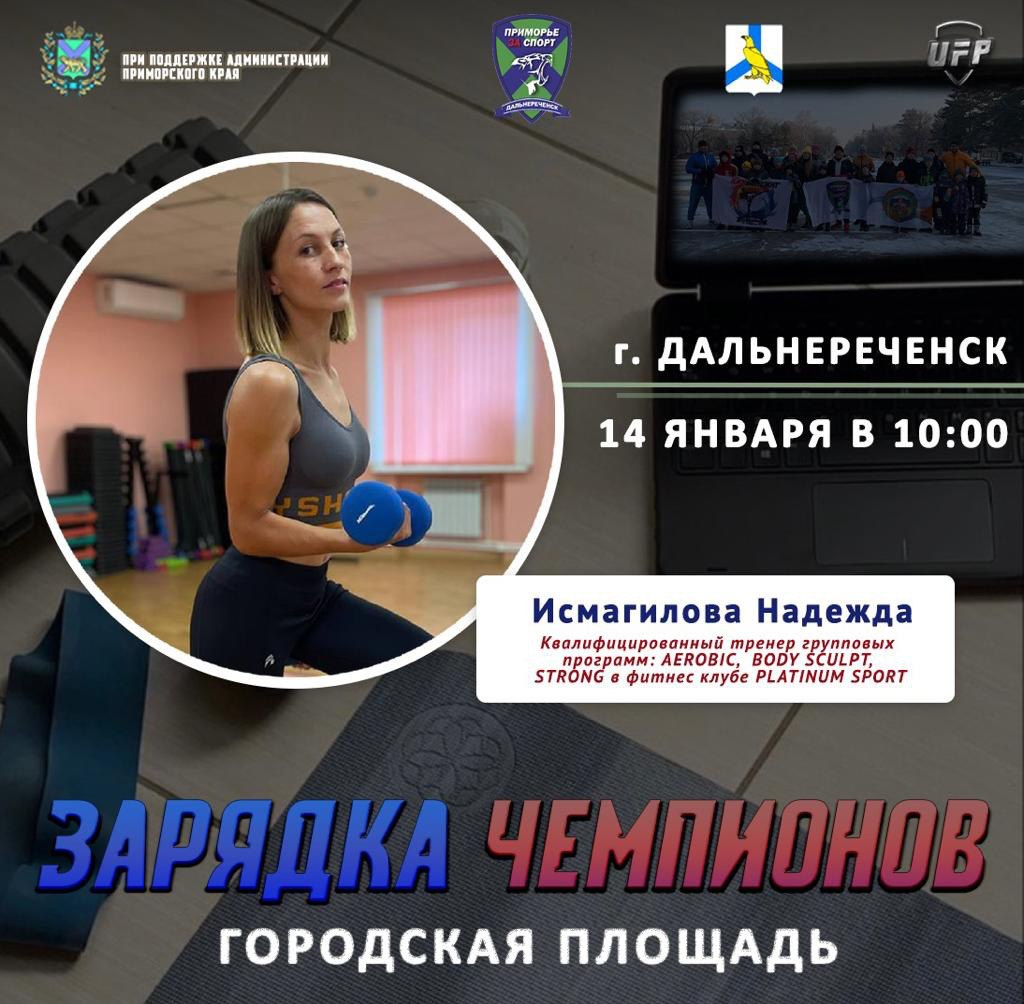 Отчет проделанной работеЛазовского клуба филиала МБУ ДК «Восток»11.01 в Лазовском клубе организована выставка детских рисунков «Без пожара можно жить, если с правилом дружить». Участники выставки в своих рисунках изобразили основные правила по пожарной безопасности. 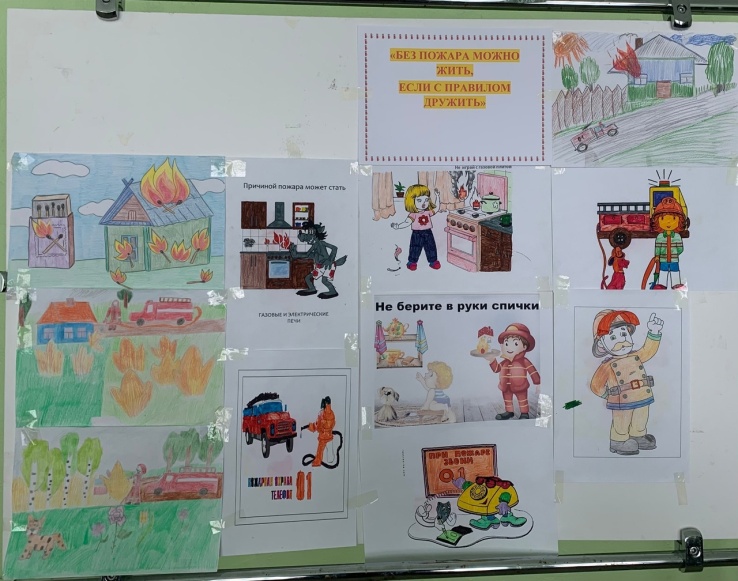 13.01  в Лазовском клубе проведена познавательна 50+ «Знаменательные даты января».Участники мероприятия познали и вспомнили знаменательные даты января.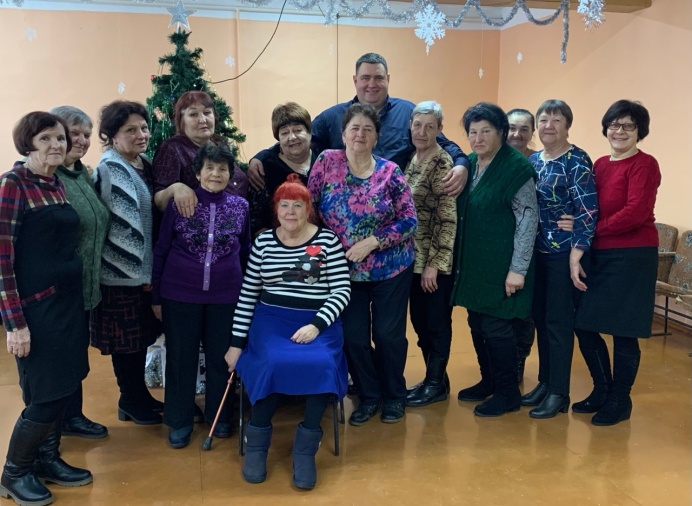 13.01 на площади села проведена развлекательная программа для детей «У зимних ворот игровой хоровод». Участники программы под веселое музыкальное сопровождение поиграли в зимние игры «Снежный ком», «Снеговик». 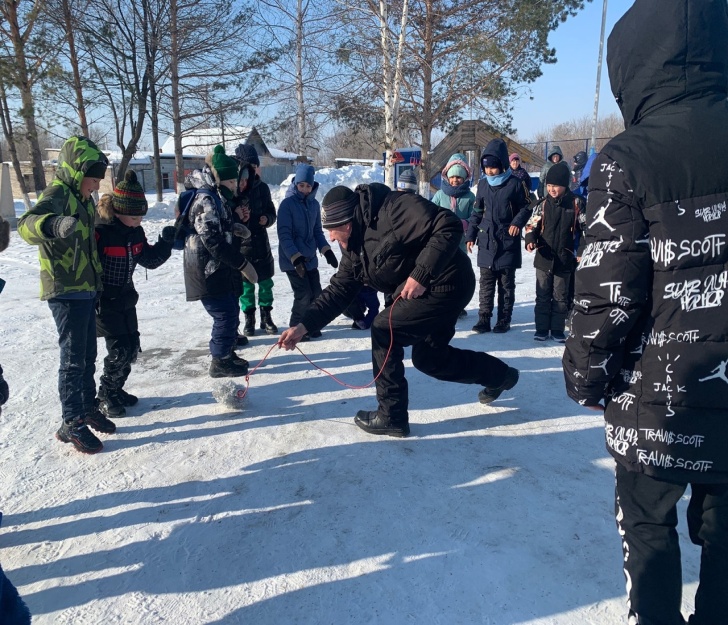 14.01 в Лазовском клубе проведена познавательная программа для детей «Зимние отгадки».  Участники программы в игровой форме отгадывали загадки на тему зимних развлечений и явлений природы.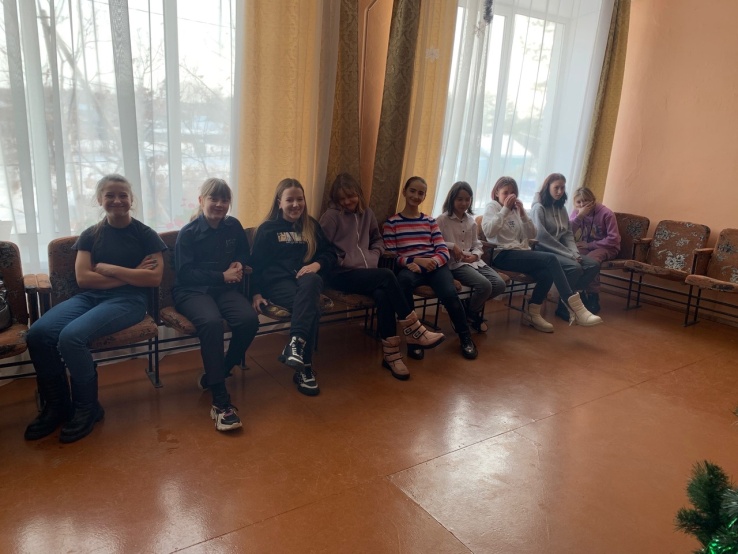 14.01 в Лазовском клубе проведена развлекательная программа для молодежи «Не опять, а с Новым годом». Гости программы зажигательными танцами проводили Старый Новый год.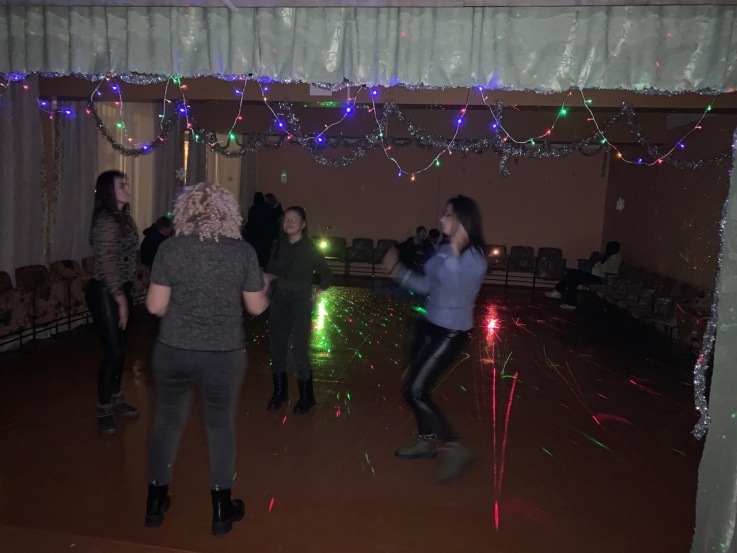 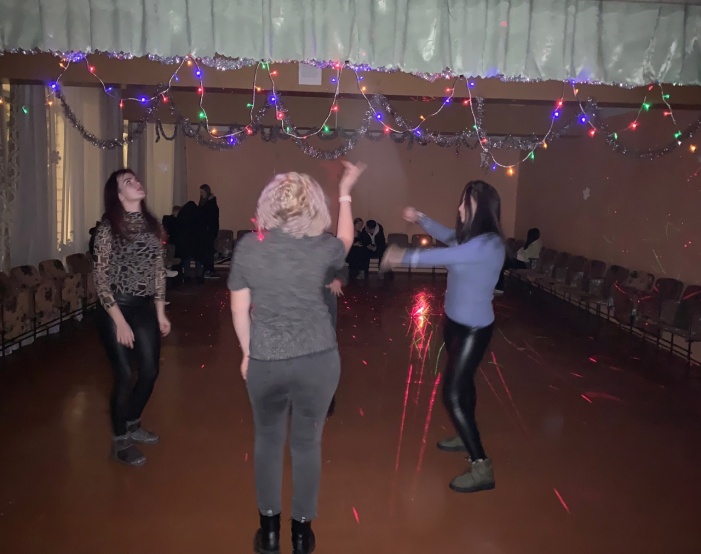 15.01 в Лазовском клубе проведена концертная программа для жителей села «Старый Новый год – веселье, радость, вдохновенье принесет». Коллективы детской школы искусств с. Рощино Красноармейского района, поздравили жителей села с прошедшими праздниками.  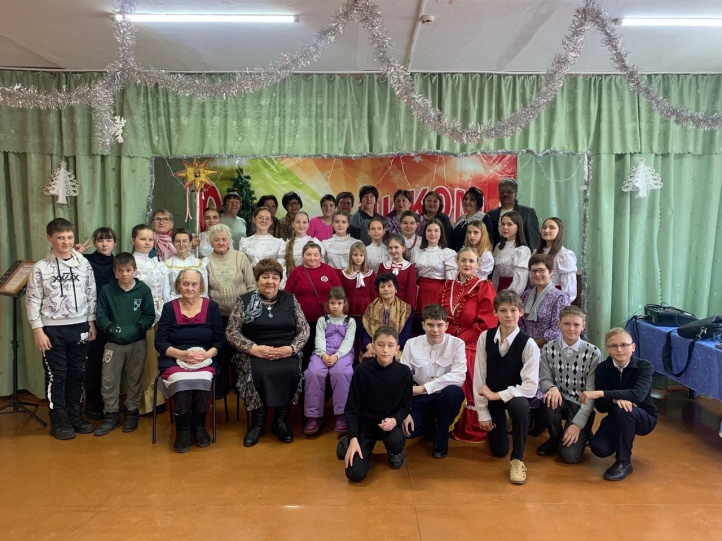 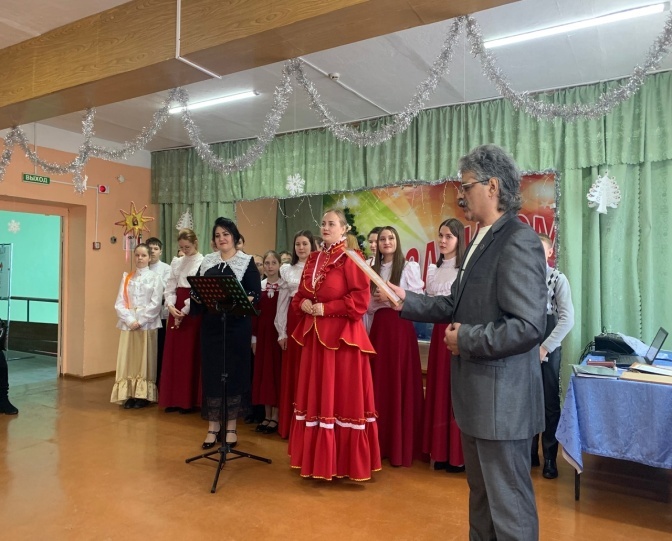 ОтчетКлуба «Космос» село Грушевое за период работы 12.01 в клубе «Космос» провели игровую программу для детей «Не боимся мы мороза». На протяжении всей программы, дети были активными её участниками. 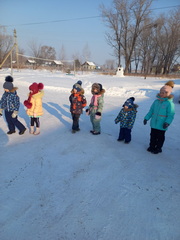 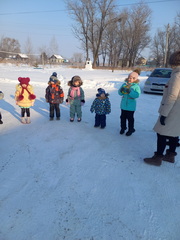           13.01в клубе «Космос» провели колядки «С Рождеством поздравляем», с участием детей клуба «Аленький цветочек». Мероприятие прошло весело и интересно.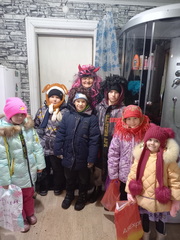 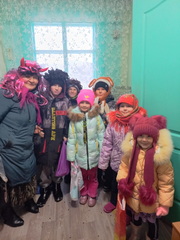 14.01 в клубе «Космос» состоялась игровая программа для детей «Игры народов России». Дети состязались на скорость, ловкость, выносливость, смекалку.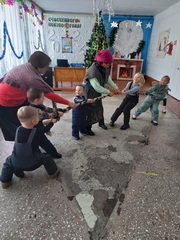 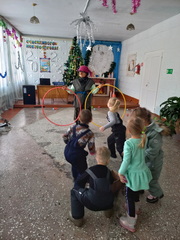 14.01 в клубе «Космос» прошла развлекательная программа для молодёжи «Наш добрый Старый Новый год». Популярные молодёжные композиции сменяли интересные конкурсы и музыкальные батлы. 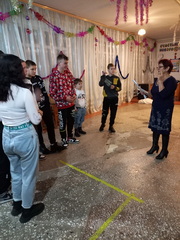 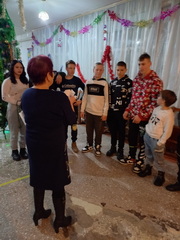 Отчет Дома культуры имени В. Сибирцева10.01. в фойе Дома культуры оформлена выставка детского творчества «Новогодние окна». Аппликации выполнены в технике «Декупаж» с добавлением деталей из картона.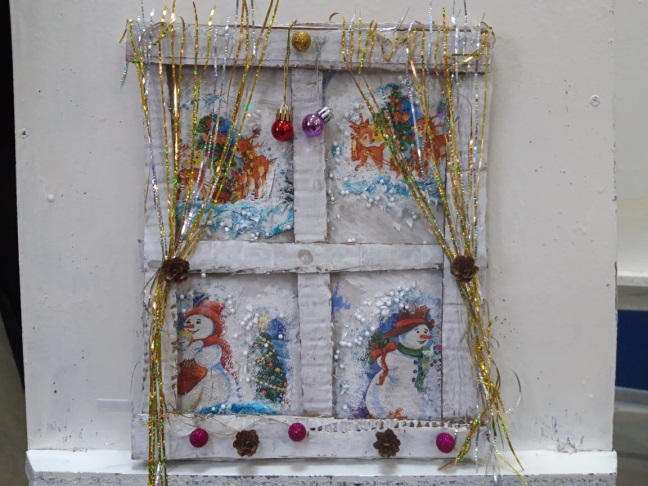 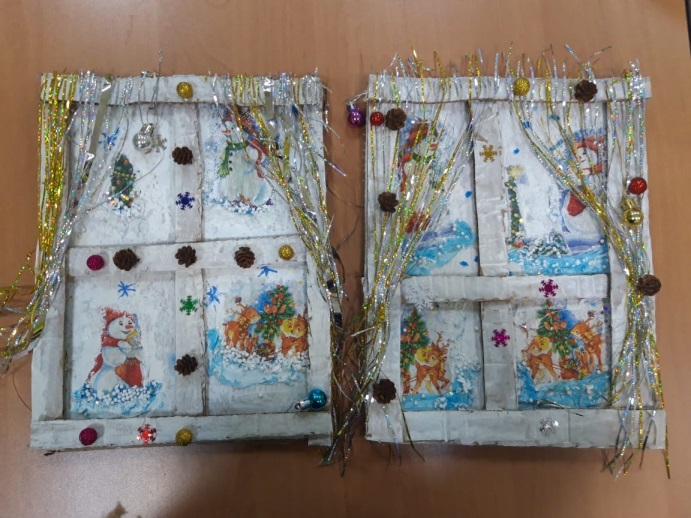 12.0. в Доме культуры имени В. Сибирцева, прошла познавательная программа «Новые встречи со старыми сказками». Мероприятие посвящено знаменитому французскому поэту Шарлю Перо и его 395-летнему юбилею. Сколько поколений выросло, зачитываясь «Золушкой», «Котом в сапогах», «Красной шапочкой».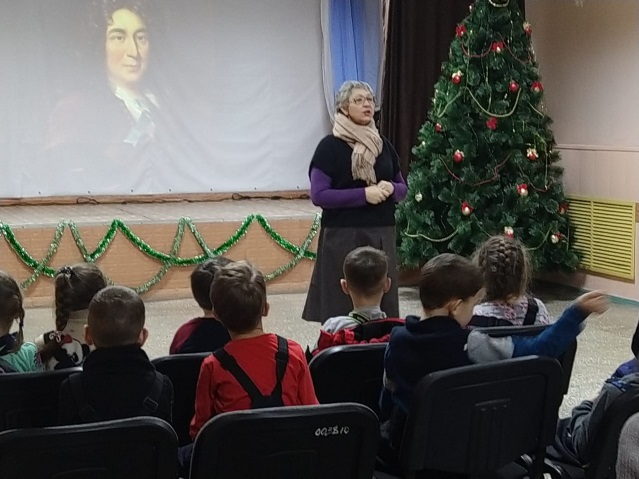 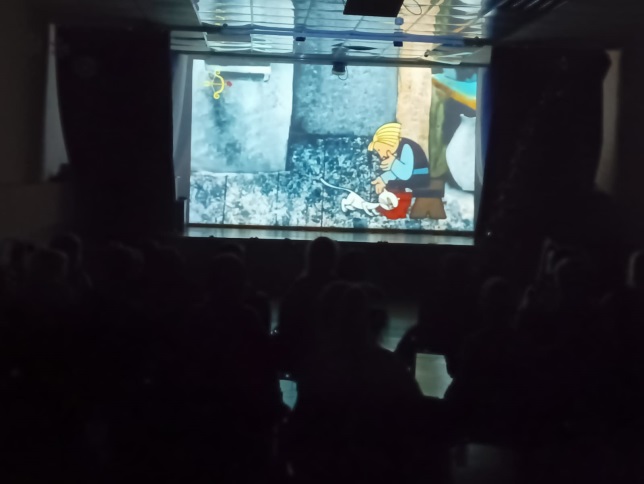 12.01. размещена онлай-публикация к 395 - летию со дня рождения Шарля Перо. Известный Французский поэт оставил нам прекрасные детские сказки, которые по праву считаются литературным наследием.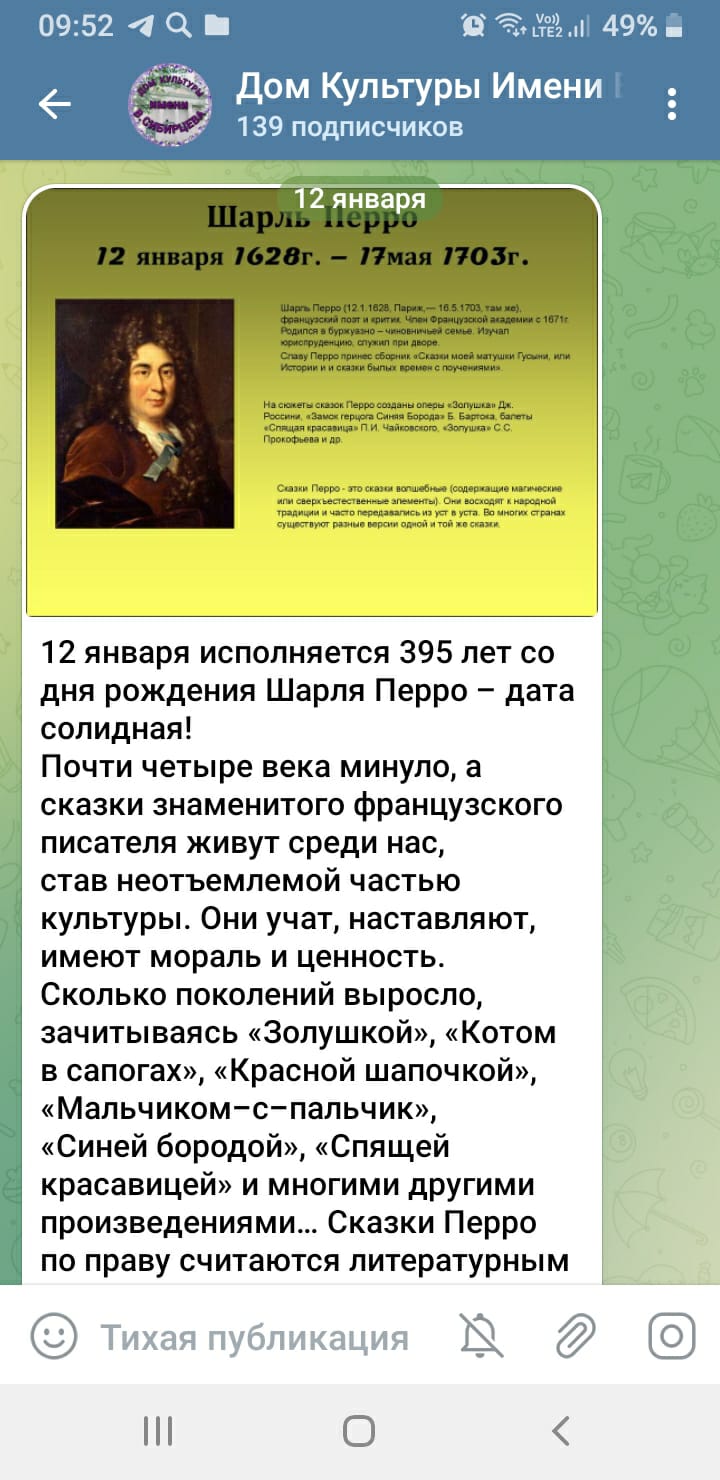 